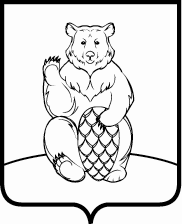 СОВЕТ ДЕПУТАТОВ ПОСЕЛЕНИЯ МИХАЙЛОВО-ЯРЦЕВСКОЕ В ГОРОДЕ МОСКВЕР Е Ш Е Н И Е18 июня 2020г.                                                                                          № 4/9О рассмотрении требования прокурора  Троицкого административного округа об изменении нормативного правового акта Рассмотрев требование прокурора Троицкого административного округа об изменении нормативного правового акта с целью исключения выявленных коррупциогенных факторов от 31.03.2020 №7-7-2020,СОВЕТ ДЕПУТАТОВ ПОСЕЛЕНИЯ МИХАЙЛОВО-ЯРЦЕВСКОЕРЕШИЛ:1. Принять требование прокурора Троицкого административного округа об изменении нормативного правового акта с целью исключения выявленных коррупциогенных факторов от 31.03.2020 №7-7-2020.2. Считать утратившими силу решения Совета депутатов поселения Михайлово-Ярцевское:- от 18.06.2015 №7/7 «Об утверждении административного регламента предоставления муниципальной услуги «Оформление справки об уточнении местоположения земельного участка»;- от 05.07.2016 №2/11 «О внесении изменений в решение Совета депутатов поселения Михайлово-Ярцевское от 18.06.2015 №7/7 «Об утверждении административного регламента предоставления муниципальной услуги «Оформление справки об уточнении местоположения земельного участка».3. Опубликовать настоящее решение в бюллетене «Московский муниципальный вестник» и разместить на официальном сайте администрации поселения Михайлово-Ярцевское в информационно-телекоммуникационной сети «Интернет».4. Настоящее решение вступает в силу со дня официального опубликования.5. Контроль за выполнением настоящего решения возложить на главу поселения Михайлово-Ярцевское Загорского Г.К.Глава  поселения                                                        Г.К. Загорский